Evidencing the Impact of the Sport and PE Premium 2020-21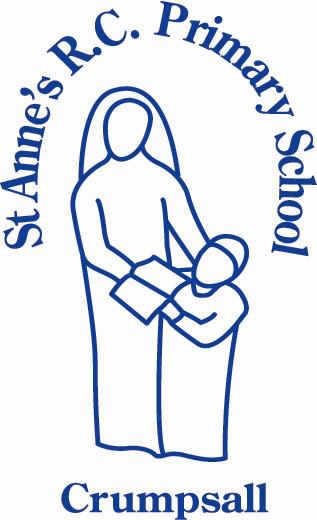 Key achievements to date until July 2021:Areas for further improvement and baseline evidence of need:Year 6 swimming Mapping of school Class playground equipment Implement zones to encourage active play Invest in sports leaders to raise profile of PE Outdoor games CPD for all staff Covid has led to some missed opportunities outlined in the first document. This has meant competitions, external sports days, training and PE activities has been interrupted.  A focus on increasing physical activity and upskilling staff will be the focus of the spend next year.Meeting national curriculum requirements for swimming and water safety –figures for Yr6 2020-21 cohortMeeting national curriculum requirements for swimming and water safety –figures for Yr6 2020-21 cohortWhat percentage of your current Year 6 cohort swim competently, confidently and proficiently over a distance of at least 25 metres?N.B. Even though your pupils may swim in another year please report on their attainment on leavingprimary school at the end of the summer term 2020.88% What percentage of your current Year 6 cohort use a range of strokes effectively [for example, front crawl, backstroke and breaststroke]?71%What percentage of your current Year 6 cohort perform safe self-rescue in different water-based situations?91%Schools can choose to use the Primary PE and Sport Premium to provide additional provision for swimming but this must be for activity over and above the national curriculum requirements. Have you used it in this way?Yes/NoAcademic Year: September 2020 to March 2021Academic Year: September 2020 to March 2021Total fund carried over: £4705.05Total fund carried over: £4705.05Total fund carried over: £4705.05Date Updated: November 2020Date Updated: November 2020Date Updated: November 2020Date Updated: November 2020What Key indicator(s) are you going to focus on?What Key indicator(s) are you going to focus on?What Key indicator(s) are you going to focus on?What Key indicator(s) are you going to focus on?What Key indicator(s) are you going to focus on?What Key indicator(s) are you going to focus on?What Key indicator(s) are you going to focus on?What Key indicator(s) are you going to focus on?What Key indicator(s) are you going to focus on?What Key indicator(s) are you going to focus on?What Key indicator(s) are you going to focus on?Total Carry Over Funding:What Key indicator(s) are you going to focus on?What Key indicator(s) are you going to focus on?What Key indicator(s) are you going to focus on?What Key indicator(s) are you going to focus on?What Key indicator(s) are you going to focus on?What Key indicator(s) are you going to focus on?What Key indicator(s) are you going to focus on?What Key indicator(s) are you going to focus on?What Key indicator(s) are you going to focus on?What Key indicator(s) are you going to focus on?What Key indicator(s) are you going to focus on?££4705.05IntentIntentImplementationImplementationImplementationImplementationImplementationImplementationImplementationImpactImpactYour school focus should be clear how you want to impact on your pupils.Enough resources for each class so that all children can be active in PE sessions.Your school focus should be clear how you want to impact on your pupils.Enough resources for each class so that all children can be active in PE sessions.Make sure your actions to achieve are linked to your intentions:Due to Covid there will be a box for each class separate from the curriculum PE resources to allow for my physical activity times. Make sure your actions to achieve are linked to your intentions:Due to Covid there will be a box for each class separate from the curriculum PE resources to allow for my physical activity times. Carry over funding allocated: £4705.05Carry over funding allocated: £4705.05Carry over funding allocated: £4705.05Carry over funding allocated: £4705.05Carry over funding allocated: £4705.05Evidence of impact: How can you measure the impact on your pupils; you may have focussed on the difference that PE, SS & PA have made to pupils re-engagement with school. What has changed?Improved fitness – baselined against class fitness challenges using the equipment purchased. Evidence of impact: How can you measure the impact on your pupils; you may have focussed on the difference that PE, SS & PA have made to pupils re-engagement with school. What has changed?Improved fitness – baselined against class fitness challenges using the equipment purchased. Sustainability and suggested next steps and how does this link with the key indicators on which you are focussing this academic year?:To continue using equipment during playtimes and begin to track challenges.Academic Year: 2020/2021Academic Year: 2020/2021Total fund allocated: £19,700Total fund allocated: £19,700Total fund allocated: £19,700Date Updated: July 2021Date Updated: July 2021Date Updated: July 2021Date Updated: July 2021Key indicator 1: The engagement of all pupils in regular physical activity – Chief Medical Officer guidelines recommend that primary school pupils undertake at least 30 minutes of physical activity a day in schoolKey indicator 1: The engagement of all pupils in regular physical activity – Chief Medical Officer guidelines recommend that primary school pupils undertake at least 30 minutes of physical activity a day in schoolKey indicator 1: The engagement of all pupils in regular physical activity – Chief Medical Officer guidelines recommend that primary school pupils undertake at least 30 minutes of physical activity a day in schoolKey indicator 1: The engagement of all pupils in regular physical activity – Chief Medical Officer guidelines recommend that primary school pupils undertake at least 30 minutes of physical activity a day in schoolKey indicator 1: The engagement of all pupils in regular physical activity – Chief Medical Officer guidelines recommend that primary school pupils undertake at least 30 minutes of physical activity a day in schoolKey indicator 1: The engagement of all pupils in regular physical activity – Chief Medical Officer guidelines recommend that primary school pupils undertake at least 30 minutes of physical activity a day in schoolKey indicator 1: The engagement of all pupils in regular physical activity – Chief Medical Officer guidelines recommend that primary school pupils undertake at least 30 minutes of physical activity a day in schoolKey indicator 1: The engagement of all pupils in regular physical activity – Chief Medical Officer guidelines recommend that primary school pupils undertake at least 30 minutes of physical activity a day in schoolKey indicator 1: The engagement of all pupils in regular physical activity – Chief Medical Officer guidelines recommend that primary school pupils undertake at least 30 minutes of physical activity a day in schoolPercentage of total allocation:Percentage of total allocation:Percentage of total allocation:Key indicator 1: The engagement of all pupils in regular physical activity – Chief Medical Officer guidelines recommend that primary school pupils undertake at least 30 minutes of physical activity a day in schoolKey indicator 1: The engagement of all pupils in regular physical activity – Chief Medical Officer guidelines recommend that primary school pupils undertake at least 30 minutes of physical activity a day in schoolKey indicator 1: The engagement of all pupils in regular physical activity – Chief Medical Officer guidelines recommend that primary school pupils undertake at least 30 minutes of physical activity a day in schoolKey indicator 1: The engagement of all pupils in regular physical activity – Chief Medical Officer guidelines recommend that primary school pupils undertake at least 30 minutes of physical activity a day in schoolKey indicator 1: The engagement of all pupils in regular physical activity – Chief Medical Officer guidelines recommend that primary school pupils undertake at least 30 minutes of physical activity a day in schoolKey indicator 1: The engagement of all pupils in regular physical activity – Chief Medical Officer guidelines recommend that primary school pupils undertake at least 30 minutes of physical activity a day in schoolKey indicator 1: The engagement of all pupils in regular physical activity – Chief Medical Officer guidelines recommend that primary school pupils undertake at least 30 minutes of physical activity a day in schoolKey indicator 1: The engagement of all pupils in regular physical activity – Chief Medical Officer guidelines recommend that primary school pupils undertake at least 30 minutes of physical activity a day in schoolKey indicator 1: The engagement of all pupils in regular physical activity – Chief Medical Officer guidelines recommend that primary school pupils undertake at least 30 minutes of physical activity a day in school18%18%18%School focus with clarity on intended impact on pupils:School focus with clarity on intended impact on pupils:Actions to achieve:	Actions to achieve:	Actions to achieve:	Actions to achieve:	Funding allocated:£3290Evidence and impact:Evidence and impact:Sustainability and suggested next steps:Sustainability and suggested next steps:Sustainability and suggested next steps:Develop outdoor adventurous activities Develop outdoor adventurous activities Invest in mapping for the school Invest in mapping for the school Invest in mapping for the school Invest in mapping for the school £230School has been mapped out but training has not been able to be booked out. Outdoor games overview will have a focus on implementing map skills.School has been mapped out but training has not been able to be booked out. Outdoor games overview will have a focus on implementing map skills.Staff training to be booked in. Timetabled opportunities to develop map/orienteering skills. Staff training to be booked in. Timetabled opportunities to develop map/orienteering skills. Staff training to be booked in. Timetabled opportunities to develop map/orienteering skills. Year 6 swimming top up lessons. Year 6 swimming top up lessons. Book a half term slot for year 6Book a half term slot for year 6Book a half term slot for year 6Book a half term slot for year 6£1760Increased percentage of swimmers able to swim 25m, use a range of strokes and preform self-rescue compared to last year.  Increased percentage of swimmers able to swim 25m, use a range of strokes and preform self-rescue compared to last year.  Utilise spend for current year 5 in order to plug lost swimming time due to Covid.Utilise spend for current year 5 in order to plug lost swimming time due to Covid.Utilise spend for current year 5 in order to plug lost swimming time due to Covid.Access to resources to encourage active play.Access to resources to encourage active play.Purchase new playtime resources for key stage 1 and 2 Purchase new playtime resources for key stage 1 and 2 Purchase new playtime resources for key stage 1 and 2 Purchase new playtime resources for key stage 1 and 2 £1300Zoned areas to start in September Zoned areas to start in September Sports leaders to help run zones and look after resources. Sports leaders to help run zones and look after resources. Sports leaders to help run zones and look after resources. Replenish  playground resources Replenish  playground resources Purchase football nets, basketball hoops, soft play games, beanbags etc Purchase football nets, basketball hoops, soft play games, beanbags etc Purchase football nets, basketball hoops, soft play games, beanbags etc Purchase football nets, basketball hoops, soft play games, beanbags etc £250Children engaged more in activities during playtimes Children engaged more in activities during playtimes Sports monitors to look after the equipment. Sports monitors to look after the equipment. Sports monitors to look after the equipment. Key indicator 2: The profile of PESSPA being raised across the school as a tool for whole school improvementKey indicator 2: The profile of PESSPA being raised across the school as a tool for whole school improvementKey indicator 2: The profile of PESSPA being raised across the school as a tool for whole school improvementKey indicator 2: The profile of PESSPA being raised across the school as a tool for whole school improvementKey indicator 2: The profile of PESSPA being raised across the school as a tool for whole school improvementKey indicator 2: The profile of PESSPA being raised across the school as a tool for whole school improvementKey indicator 2: The profile of PESSPA being raised across the school as a tool for whole school improvementKey indicator 2: The profile of PESSPA being raised across the school as a tool for whole school improvementKey indicator 2: The profile of PESSPA being raised across the school as a tool for whole school improvementPercentage of total allocation:Percentage of total allocation:Percentage of total allocation:Key indicator 2: The profile of PESSPA being raised across the school as a tool for whole school improvementKey indicator 2: The profile of PESSPA being raised across the school as a tool for whole school improvementKey indicator 2: The profile of PESSPA being raised across the school as a tool for whole school improvementKey indicator 2: The profile of PESSPA being raised across the school as a tool for whole school improvementKey indicator 2: The profile of PESSPA being raised across the school as a tool for whole school improvementKey indicator 2: The profile of PESSPA being raised across the school as a tool for whole school improvementKey indicator 2: The profile of PESSPA being raised across the school as a tool for whole school improvementKey indicator 2: The profile of PESSPA being raised across the school as a tool for whole school improvementKey indicator 2: The profile of PESSPA being raised across the school as a tool for whole school improvement7.4%7.4%7.4%School focus with clarity on intended impact on pupils:School focus with clarity on intended impact on pupils:Actions to achieve:	Actions to achieve:	Funding allocated:£1462.50Funding allocated:£1462.50Funding allocated:£1462.50Evidence and impact:Evidence and impact:Sustainability and suggested next steps:Sustainability and suggested next steps:Sustainability and suggested next steps:Increase fitness levels throughout school.Increase fitness levels throughout school. Fitness classes for each year group  - Freddie Fit  Fitness classes for each year group  - Freddie Fit £780£780£780Children engage in a range of exercises and can now name and preform these exercises. Children engage in a range of exercises and can now name and preform these exercises. Follow up with circuit training classes for whole school. Follow up with circuit training classes for whole school. Follow up with circuit training classes for whole school. Sports Days Sports Days Order resources for winners and activities Invested in speed bounce equipment, trophiesOrder resources for winners and activities Invested in speed bounce equipment, trophies£682.50£682.50£682.50Children working towards a goal as a whole school team.  Children working towards a goal as a whole school team.  Resources to be used as a fitness tool, individual challenges and future sports days. Resources to be used as a fitness tool, individual challenges and future sports days. Resources to be used as a fitness tool, individual challenges and future sports days. Key indicator 3: Increased confidence, knowledge and skills of all staff in teaching PE and sportKey indicator 3: Increased confidence, knowledge and skills of all staff in teaching PE and sportKey indicator 3: Increased confidence, knowledge and skills of all staff in teaching PE and sportKey indicator 3: Increased confidence, knowledge and skills of all staff in teaching PE and sportKey indicator 3: Increased confidence, knowledge and skills of all staff in teaching PE and sportPercentage of total allocation:Key indicator 3: Increased confidence, knowledge and skills of all staff in teaching PE and sportKey indicator 3: Increased confidence, knowledge and skills of all staff in teaching PE and sportKey indicator 3: Increased confidence, knowledge and skills of all staff in teaching PE and sportKey indicator 3: Increased confidence, knowledge and skills of all staff in teaching PE and sportKey indicator 3: Increased confidence, knowledge and skills of all staff in teaching PE and sport7.8%School focus with clarity on intended impact on pupils:Actions to achieve:	Funding allocated:£1550Funding allocated:£1550Evidence and impact:Sustainability and suggested next steps:Staff training in Orienteering.Book in training £200£200Training booked but not carried out yet.Book in training in Autumn term and build in map work in outdoor games curriculum overview.Team Teach opportunities in outdoor games and gymnastics (Key Stage 2).Timetable in opportunities to team teach and monitor sessions and outcomesBegan team teach sessions using HLTA but due to bubbles/ staffing only a few sessions took place. Using next year’s funding to upskill staff. Use spend next year to prioritise upskilling staff in the delivery of PE. Subject Leader Training Attend training sessions to keep up to date with the latest information regarding PE£600£600Online sessions providing resources to use during lockdown. The children given opportunities to keep active via seesaw and videos and achievements uploaded on to seesaw.Training to continue to keep up to date with all the relevant legislation and practices. EYFS Team TeachBook City in the community£750£750Children monitored in the fundamental movement skills.City to continue next year. Key indicator 4: Broader experience of a range of sports and activities offered to all pupilsKey indicator 4: Broader experience of a range of sports and activities offered to all pupilsKey indicator 4: Broader experience of a range of sports and activities offered to all pupilsKey indicator 4: Broader experience of a range of sports and activities offered to all pupilsKey indicator 4: Broader experience of a range of sports and activities offered to all pupilsPercentage of total allocation:Key indicator 4: Broader experience of a range of sports and activities offered to all pupilsKey indicator 4: Broader experience of a range of sports and activities offered to all pupilsKey indicator 4: Broader experience of a range of sports and activities offered to all pupilsKey indicator 4: Broader experience of a range of sports and activities offered to all pupilsKey indicator 4: Broader experience of a range of sports and activities offered to all pupils36.5%School focus with clarity on intended impact on pupils:Actions to achieve:	Actions to achieve:	Funding allocate: £7069.50Evidence and impact:Sustainability and suggested next steps:Access to high quality resources to improve engagement. Activeall – activity wall  Activeall – activity wall £6300Recently installed and used as part of a rota for lunchtime provision.  Utilise wall for whole school/ class/ individual competitions. Equipment for Archery Order archery equipment Order archery equipment £769.50Positive feedback from classes who have experienced a new sport. Year 6 children requested the activity at their leaving event. Set up after-school club and class competitions.Large games sets ChessDraughts ChessDraughts £134Equipment not used yetZoned board games/ strategy area to be implemented at lunchtimes next year.Key indicator 5: Increased participation in competitive sportKey indicator 5: Increased participation in competitive sportKey indicator 5: Increased participation in competitive sportKey indicator 5: Increased participation in competitive sportKey indicator 5: Increased participation in competitive sportPercentage of total allocation:Key indicator 5: Increased participation in competitive sportKey indicator 5: Increased participation in competitive sportKey indicator 5: Increased participation in competitive sportKey indicator 5: Increased participation in competitive sportKey indicator 5: Increased participation in competitive sport4.3%School focus with clarity on intended impact on pupils:Actions to achieve:Actions to achieve:Funding£850Evidence and impact.Sustainability and suggestednext steps:Manchester Schools PE Use resources on website £850£850Challenges used during lockdown learning. Supported resources helped Sports Day. To continue membership next year entering competitions against other schools. Signed off bySigned off byHead Teacher:Date:Subject Leader:Date:Governor:Date: